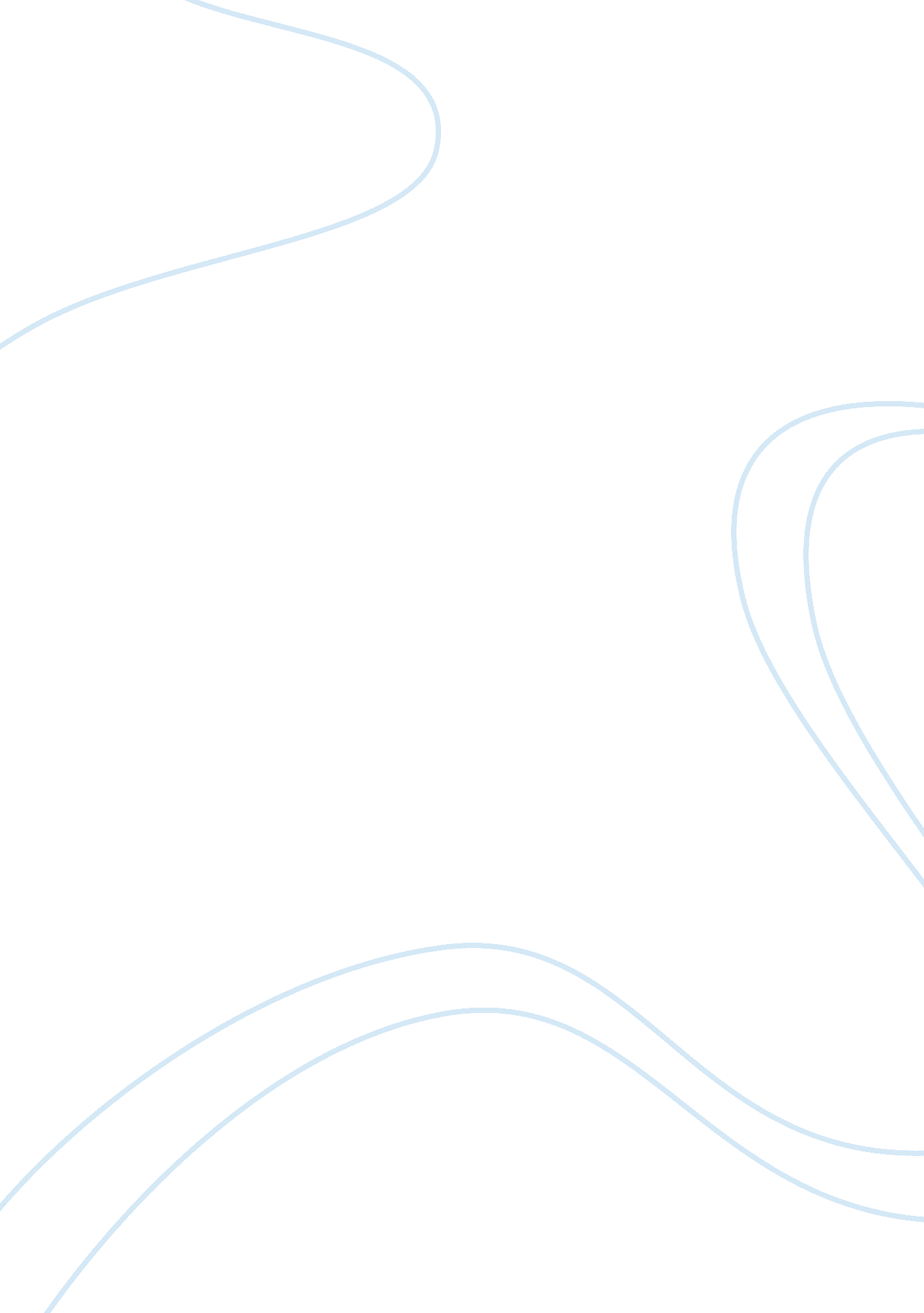 When does an act become a crimeLaw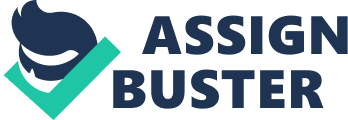 There is actually another issue that needs to be raised and it is in the fact that the intention to commit these acts is should also be called a crime. Let us look at a scenario, a person that tries to assassinate an individual, but failed due to one reason or the other is a criminal and the act that is being perpetrated by such an individual is a crime. Thus, a person that fails on a mission to commit an act punishable by law is a criminal. 
At this juncture, it is pertinent to note that, the possibility of an act becoming a crime is subject to the laws of that land. The implication of this is that a crime in country A might not be deemed a crime in country B. Thus the transformation of an act to a crime usually varies from country to country. Though there are certain acts that are liable to be called crime in all regions, the fact remains that, there are still some certain acts that, they might be called crime in a particular region, but are not liable to be called crime in other regions. 